PE DEPARTMENT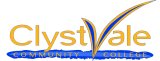 SPORTS CLUBS SUMMERTERM 2022MONDAYMONDAYMONDAYMONDAYMONDAYYearActivityAreaChanging RoomTeacherY10-13BadmintonSports HallSports HallMr PowellY10-11Weights + DanceStudio-Mr Pearce + Mr Elliot MONDAY- AFTER SCHOOLMONDAY- AFTER SCHOOLMONDAY- AFTER SCHOOLMONDAY- AFTER SCHOOLMONDAY- AFTER SCHOOLYearActivityAreaChanging RoomTeacherVariousChiefs Girls Rugby FieldHumanities Mrs Elliot + ChiefsY7-8Girls RoundersFieldHumanities Mrs NeedsTUESDAYTUESDAYTUESDAYTUESDAYTUESDAYYearActivityAreaChanging RoomTeacherY7-11Girls CricketFieldHumanitiesMrs NeedsY10-11WeightsStudio-Mrs ElliotY7-8TennisCourtsSports HallMrs HallY9SoftballFieldHumanitiesMr StapletonWEDNESDAYWEDNESDAYWEDNESDAYWEDNESDAYWEDNESDAYYearActivityAreaChanging RoomTeacherY7 & 8BadmintonSports HallSports HallMr PowellY7-9DanceStudio-Miss HallY9Mixed RoundersFieldHumanitiesMrs BroomfieldWEDNESDAY- AFTER SCHOOLWEDNESDAY- AFTER SCHOOLWEDNESDAY- AFTER SCHOOLWEDNESDAY- AFTER SCHOOLWEDNESDAY- AFTER SCHOOLYearActivityAreaChanging RoomTeacherAll YearsAthleticsFieldHumanitiesMr Powell, Miss Hall, Mr Stapleton, Mr Pearce, Miss Fowler, Mr HawkinsY9-10RoundersFieldHumanitiesMrs ElliotY10-11 Btec/GCSE PE Catch UpIT3-Mrs BroomfieldTHURSDAYTHURSDAYTHURSDAYTHURSDAYTHURSDAYYearActivityAreaChanging RoomTeacherY11Indoor FootballSports HallSports HallMr StapletonY10 + Y11SoftballFieldHumanitiesMr PearceTHURSDAY- AFTER SCHOOLTHURSDAY- AFTER SCHOOLTHURSDAY- AFTER SCHOOLTHURSDAY- AFTER SCHOOLTHURSDAY- AFTER SCHOOLYearActivityAreaChanging RoomTeacherAll YearsNetballCourtsHumanitiesMiss Hall, Miss FowlerFRIDAYFRIDAYFRIDAYFRIDAYFRIDAYYearActivityAreaChanging RoomTeacherVariousInter-tutorVariousVariousMr StapletonMiss HallMrs BroomfieldPost 16Indoor FootballSports HallSports HallMr PowellY7 + Y8TennisCourts-Mrs Woolacott